SPECIAL COMMITTEE OF THE WHOLE MEETINGAGENDAFebruary 25, 20205:30 P.M.  – 1201 S. Washington Ave.Lansing, MI - REO Town DepotBoard of Water & Light Headquarters SPECIAL COW MEETING AGENDACall to OrderRoll CallPublic Comments 1.  Personnel Issue Closed Session (Attorney-Client Information/Communication) …MCL 15.268 (h) & MCL 15.243 (g).  2.  Commissioners’ Remarks3.  Motion of Excused Absence4.  Adjournment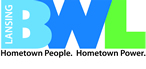 